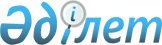 Об организации и финансировании общественных работ на 2015 год по Жанибекскому району
					
			Утративший силу
			
			
		
					Постановление акимата Жанибекского района Западно-Казахстанской области от 9 декабря 2014 года № 408. Зарегистрировано Департаментом юстиции Западно-Казахстанской области 30 декабря 2014 года № 3745. Утратило силу постановлением акимата Жанибекского района Западно-Казахстанской области от 3 декабря 2015 года № 311      Сноска. Утратило силу постановлением акимата Жанибекского района Западно-Казахстанской области от 03.12.2015 № 311 (вводится в действие со дня первого официального опубликования).

      Руководствуясь Законом Республики Казахстан от 23 января 2001 года "О местном государственном управлении и самоуправлении в Республике Казахстан", Законом Республики Казахстан от 23 января 2001 года "О занятости населения", постановлением Правительства Республики Казахстан от 19 июня 2001 года № 836 "О мерах по реализации Закона Республики Казахстан от 23 января 2001 года "О занятости населения", учитывая поступившие заявки и предложения от учреждений и предприятий района, акимат Жанибекского района ПОСТАНОВЛЯЕТ:

      1. Организовать общественные работы на 2015 год по Жанибекскому району, путем создания временных рабочих мест предназначены специально для безработных.

      2. Утвердить прилагаемый перечень организаций, в которых будут проводиться общественные работы виды, объемы и конкретные условия общественных работ, размеры, оплаты труда участников и источники их финансирования и определить спрос и предложение на общественные работы по Жанибекскому району.

      3. Государственному учреждению "Аппарат акима Жанибекского района Западно–Казахстанской области" (Абдолов Ж.) обеспечить официальное опубликование данного постановления в информационно–правовой системе "Әділет" и в средствах массовой информации, размещение на интернет–ресурсе акимата Жанибекского района.

      4. Контроль за исполнением настоящего постановления возложить на заместителя акима района А. С. Кадырбекова.

      5. Настоящее постановление вводится в действие по истечении десяти календарных дней после первого официального опубликования.

 Перечень организаций, в которых будут производиться общественные работы, виды, объемы и конкретные условия общественных работ, размеры оплаты труда участников и источники их финансирования, спрос и предложение на общественные работы по Жанибекскому району
					© 2012. РГП на ПХВ «Институт законодательства и правовой информации Республики Казахстан» Министерства юстиции Республики Казахстан
				
      Аким района 

М. Мукаев
Утверждены
постановлением акимата
Жанибекского района
09 декабря 2014 года № 408№

Перечень организаций

Виды

Объемы

Конкретные условия общественных работ

Размеры оплаты труда участников

Источники финансирования

Спрос по заявкам

Предложение

Государственное учреждение "Аппарат акима Акобинского аульного округа Жанибекского района Западно-Казахстанской области".

Оказание помощи в благоустройстве

Не 1,3 менее тысяч квадратных метров

Продолжительность рабочего времени одного участника общественных работ не более 40 часов в неделю, учитывая ограничения, предусмотренные трудовым законодательством Республики Казахстан, с двумя, выходными днями, обеденным перерывом не менее одного часа.

Оплата труда безработных, участвующих в общественных работах, регулируется в соответствии с законодательством Республики Казахстан на основании индивидуального трудового договора и зависит от количества, качества и сложности выполняемой работы, но не ниже минимальной заработной платы установленной действующим законодательством Республики Казахстан.

Общественные работы организуются центральными и местными исполнительными органами в организациях и финансируются за счет бюджетных средств и средств работодателей по их заявкам.

75

75

Государственное учреждение "Аппарат акима Борсинского аульного округа Жанибекского района Западно-Казахстанской области".

Оказание помощи в благоустройстве

Не 1,4 менее тысяч квадратных метров

Продолжительность рабочего времени одного участника общественных работ не более 40 часов в неделю, учитывая ограничения, предусмотренные трудовым законодательством Республики Казахстан, с двумя, выходными днями, обеденным перерывом не менее одного часа.

Оплата труда безработных, участвующих в общественных работах, регулируется в соответствии с законодательством Республики Казахстан на основании индивидуального трудового договора и зависит от количества, качества и сложности выполняемой работы, но не ниже минимальной заработной платы установленной действующим законодательством Республики Казахстан.

Общественные работы организуются центральными и местными исполнительными органами в организациях и финансируются за счет бюджетных средств и средств работодателей по их заявкам.

75

75

Государственное учреждение "Аппарат акима Жаксыбайского аульного округа Жанибекского района Западно-Казахстанской области".

Оказание помощи в благоустройстве

Не 1,6 менее тысяч квадратных метров

Продолжительность рабочего времени одного участника общественных работ не более 40 часов в неделю, учитывая ограничения, предусмотренные трудовым законодательством Республики Казахстан, с двумя, выходными днями, обеденным перерывом не менее одного часа.

Оплата труда безработных, участвующих в общественных работах, регулируется в соответствии с законодательством Республики Казахстан на основании индивидуального трудового договора и зависит от количества, качества и сложности выполняемой работы, но не ниже минимальной заработной платы установленной действующим законодательством Республики Казахстан.

Общественные работы организуются центральными и местными исполнительными органами в организациях и финансируются за счет бюджетных средств и средств работодателей по их заявкам.

103

103

Государственное учреждение "Аппарат акима Жанибекского аульного округа Жанибекского района Западно-Казахстанской области".

Оказание помощи в благоустройстве

Не 2,3 менее тысяч квадратных метров

Продолжительность рабочего времени одного участника общественных работ не более 40 часов в неделю, учитывая ограничения, предусмотренные трудовым законодательством Республики Казахстан, с двумя, выходными днями, обеденным перерывом не менее одного часа.

Оплата труда безработных, участвующих в общественных работах, регулируется в соответствии с законодательством Республики Казахстан на основании индивидуального трудового договора и зависит от количества, качества и сложности выполняемой работы, но не ниже минимальной заработной платы установленной действующим законодательством Республики Казахстан.

Общественные работы организуются центральными и местными исполнительными органами в организациях и финансируются за счет бюджетных средств и средств работодателей по их заявкам.

442

442

Государственное учреждение "Аппарат акима Камыстинского аульного округа Жанибекского района Западно-Казахстанской области".

Оказание помощи в благоустройстве

Не 1,7 менее тысяч квадратных метров

Продолжительность рабочего времени одного участника общественных работ не более 40 часов в неделю, учитывая ограничения, предусмотренные трудовым законодательством Республики Казахстан, с двумя, выходными днями, обеденным перерывом не менее одного часа.

Оплата труда безработных, участвующих в общественных работах, регулируется в соответствии с законодательством Республики Казахстан на основании индивидуального трудового договора и зависит от количества, качества и сложности выполняемой работы, но не ниже минимальной заработной платы установленной действующим законодательством Республики Казахстан.

Общественные работы организуются центральными и местными исполнительными органами в организациях и финансируются за счет бюджетных средств и средств работодателей по их заявкам.

92

92

Государственное учреждение "Аппарат акима Куйгенкульского аульного округа Жанибекского района Западно-Казахстанской области".

Оказание помощи в благоустройстве

Не 1,7 менее тысяч квадратных метров

Продолжительность рабочего времени одного участника общественных работ не более 40 часов в неделю, учитывая ограничения, предусмотренные трудовым законодательством Республики Казахстан, с двумя, выходными днями, обеденным перерывом не менее одного часа.

Оплата труда безработных, участвующих в общественных работах, регулируется в соответствии с законодательством Республики Казахстан на основании индивидуального трудового договора и зависит от количества, качества и сложности выполняемой работы, но не ниже минимальной заработной платы установленной действующим законодательством Республики Казахстан.

Общественные работы организуются центральными и местными исполнительными органами в организациях и финансируются за счет бюджетных средств и средств работодателей по их заявкам.

60

60

Государственное учреждение "Аппарат акима Таловского

аульного округа Жанибекского района Западно-Казахстанской области".

Оказание помощи в благоустройстве

Не 1,7 менее тысяч квадратных метров

Продолжительность рабочего времени одного участника общественных работ не более 40 часов в неделю, учитывая ограничения, предусмотренные трудовым законодательством Республики Казахстан, с двумя, выходными днями, обеденным перерывом не менее одного часа.

Оплата труда безработных, участвующих в общественных работах, регулируется в соответствии с законодательством Республики Казахстан на основании индивидуального трудового договора и зависит от количества, качества и сложности выполняемой работы, но не ниже минимальной заработной платы установленной действующим законодательством Республики Казахстан.

Общественные работы организуются центральными и местными исполнительными органами в организациях и финансируются за счет бюджетных средств и средств работодателей по их заявкам.

90

90

Государственное учреждение "Аппарат акима Тауского аульного округа Жанибекского района Западно-Казахстанской области".

Оказание помощи в благоустройстве

Не 1,7 менее тысяч квадратных метров

Продолжительность рабочего времени одного участника общественных работ не более 40 часов в неделю, учитывая ограничения, предусмотренные трудовым законодательством Республики Казахстан, с двумя, выходными днями, обеденным перерывом не менее одного часа.

Оплата труда безработных, участвующих в общественных работах, регулируется в соответствии с законодательством Республики Казахстан на основании индивидуального трудового договора и зависит от количества, качества и сложности выполняемой работы, но не ниже минимальной заработной платы установленной действующим законодательством Республики Казахстан.

Общественные работы организуются центральными и местными исполнительными органами в организациях и финансируются за счет бюджетных средств и средств работодателей по их заявкам.

87

87

Государственное учреждение "Аппарат акима Узункульского аульного округа Жанибекского района Западно-Казахстанской области".

Оказание помощи в благоустройстве

Не 1,7 менее тысяч квадратных метров

Продолжительность рабочего времени одного участника общественных работ не более 40 часов в неделю, учитывая ограничения, предусмотренные трудовым законодательством Республики Казахстан, с двумя, выходными днями, обеденным перерывом не менее одного часа.

Оплата труда безработных, участвующих в общественных работах, регулируется в соответствии с законодательством Республики Казахстан на основании индивидуального трудового договора и зависит от количества, качества и сложности выполняемой работы, но не ниже минимальной заработной платы установленной действующим законодательством Республики Казахстан.

Общественные работы организуются центральными и местными исполнительными органами в организациях и финансируются за счет бюджетных средств и средств работодателей по их заявкам.

96

96

